ИНФОРМАЦИЯ ОБ ОСНОВНЫХ ИТОГАХ КОНТРОЛЬНОГО МЕРОПРИЯТИЯКонтрольно-счетная Палата муниципального образования «Мирнинский район» Республики Саха (Якутия) в соответствии с Планом работы Контрольно-счетной Палаты МО «Мирнинский район» РС (Я) на 2021 год, распоряжением Председателя Контрольно-счетной Палаты МО «Мирнинский район» РС (Я) от 24.03.2021 г. № 33, провела контрольное мероприятие «Внешняя проверка бюджетной отчетности и исполнения бюджетных полномочий Администрации МО «Чуонинский наслег» за 2020 год».Цели контрольного мероприятия:­	определение соответствия бюджетной отчетности ГАБС требованиям бюджетного законодательства и иных нормативных правовых актов Российской Федерации, Республики Саха (Якутия), муниципальных правовых актов МО «Чуонинский наслег» и МО «Мирнинский район» РС (Я);­	оценка полноты и достоверности бюджетной отчетности ГАБС;­	выявление и предотвращение возможных нарушений и недостатков, допущенных ГАБС при формировании бюджетной отчетности;­	оценка исполнения бюджетных полномочий ГАБС.Объект контрольного мероприятия: Администрация МО «Чуонинский наслег» и подведомственное учреждение:- муниципальное бюджетное учреждение «Физкультурный комплекс «Арылах»».В результате проведенного контрольного мероприятия установлено: Общий объем проверенных средств за указанный период составил 38 796 771,66 руб., исполнение расходной части бюджета МО «Чуонинский наслег» за 2020 год. Сводная годовая отчетность АМО «Чуонинский наслег» за 2020 год, сформированная на 01.01.2021 года, представлена в финансовый орган, согласно уведомления о принятии отчетности 02.02.2021 года и принята 04.02.2021 года, что соответствует сроку: 04-10 февраля 2021 г., установленному Приказом Финансового органа от 23.12.2020 года № 98.Отчетность предоставлена в виде электронного документа и на бумажных носителях.В соответствии с п. 2.9. Порядка составления и предоставления отчетности, представленная на проверку отчетность сброшюрована и пронумерована (на 129 л.).Бюджетная отчетность подписана главой администрации МО «Чуонинский наслег» и главным бухгалтером администрации.По данным годовой отчетности АМО «Чуонинский наслег» бюджет за 2020 год исполнен: по доходам на сумму 17 949 830,36 руб., или 90,36% от утвержденных бюджетных назначений по доходам, по расходам на сумму 38 796 771,66 руб. или 93,05% от утвержденных бюджетных назначений по расходам.В соответствии с данными сводной бюджетной росписи АМО «Чуонинский наслег» выделены бюджетные ассигнования на реализацию мероприятий 7 муниципальных программ на сумму – 5 014 878,60 руб., исполнено по которым составило - 3 822 989,23 руб. или 76,24%По результатам проведенного контрольного мероприятия Контрольно-счетная Палата МО «Мирнинский район» РС (Я) считает, что отчет об исполнении бюджета АМО «Чуонинский наслег» за 2020 год, в целом, является достоверным.Вместе с тем, при исполнении местного бюджета в отчетном периоде и формировании годового отчета за 2020 год Администрацией МО «Чуонинский наслег» были допущены нарушения бюджетного законодательства и нормативных правовых актов МО «Мирнинский район» РС (Я) и МО «Чуонинский наслег», в том числе, в части:нарушения полноты обеспечения реализации бюджетных полномочий главного администратора доходов бюджета, главного распределителя бюджетных средств;нарушения при ведении реестра источников доходов бюджета по закрепленным за ним источникам доходов на основании перечня источников доходов бюджетов бюджетной системы Российской Федерации;нарушения порядка составления, утверждения и ведения сводной бюджетной росписи (бюджетной росписи), доведения показателей сводной бюджетной росписи (бюджетной росписи) и лимитов бюджетных обязательств;нарушения при организации и осуществлении внутреннего финансового контроля;нарушения ведения бухгалтерского (бюджетного) учета;нарушение формирования состава бюджетной (бухгалтерской) отчетности, полноты и правильности заполнения установленных форм бюджетной (бухгалтерской) отчетности, сроков предоставления отчетности;нарушения порядка формирования муниципального задания, выполнения муниципального задания, составлении и представлении отчетности о выполнении муниципального задания;нарушения при составлении и утверждении показателей планов финансово-хозяйственной деятельности;нарушение порядка осуществления контроля в финансово-бюджетной сфере;нарушения порядка разработки муниципальных программ, их финансирования, формирования отчетности и оценки эффективности программ;иные нарушения.Отчет о результатах контрольного мероприятия утвержден Председателем Контрольно-счетной Палаты МО «Мирнинский район» РС (Я) 07 мая 2021 года.Российская ФедерацияРеспублика Саха (Якутия)КОНТРОЛЬНО – СЧЕТНАЯ ПАЛАТАМУНИЦИПАЛЬНОГО ОБРАЗОВАНИЯМИРНИНСКИЙ РАЙОН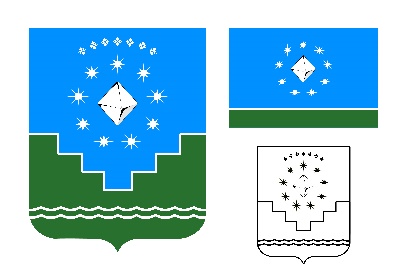 Россия Федерацията Саха Өрөспүүбүлүкэтэ  «МИИРИНЭЙ ОРОЙУОНА» МУНИЦИПАЛЬНАЙ ТЭРИЛЛИИХОНТУРУОЛЛУУР-СУОТТУУРПАЛАТАТА